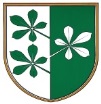 OBČINA KIDRIČEVOObčinski svetKopališka ul. 142325 Kidričevo								Predlog sklepa Na podlagi 15. člena Statuta Občine Kidričevo (Uradno glasilo slovenskih občin, št. 62/16 in 16/18) je Občinski svet Občine Kidričevo, na svoji … redni seji, dne …, sprejelS  K  L  E  PObčinski svet občine Kidričevo sprejme novelacijo investicijskega programa –nIP za obrtno cono Kidričevo.Novelacija investicijskega programa za obrtno cono Kidričevo je priloga in sestavni del tega sklepa. Štev. 3500-2/2018Dne  								Anton Leskovar;								župan								Občine Kidričevo 